V sobotu 14. dubna 2018      srdečně zveme na 15. obecní výlet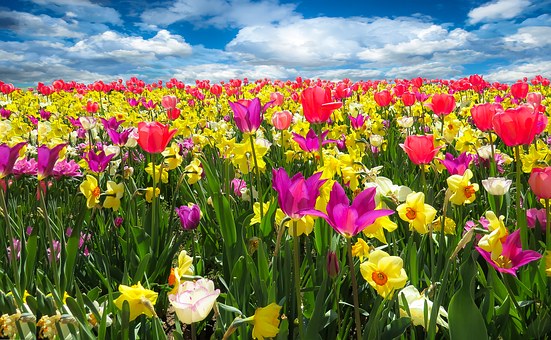 Výstavu NARCIS 2018 azábavní park MIRÁKULUM Program: 1. skupina - výstava jarních květin, zahradnické trhy, kult. program                     2. skupina - zábavní park, lesní hřiště, kontaktní zoo, obří trampolíny,                                           houpačky, lanová centra, prolézačky, podzemní chodby…..Cena: doprava - 100 Kč občan / 200 Kč ostatní, místní děti do 15ti let zdarma, ostatní 50 KčOdjezd: Čejkovice - 8,00 hod., pak okruh obcí dle přihlášek, Objednávka míst 605 484 333   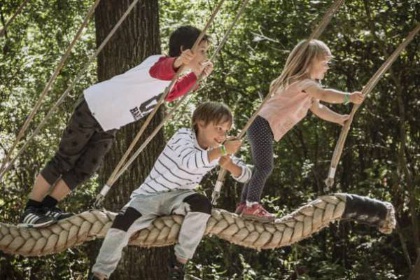 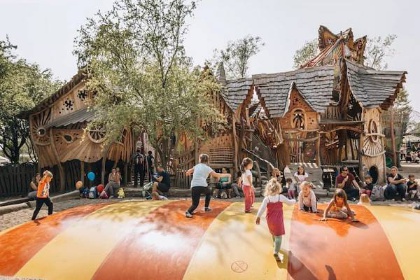 